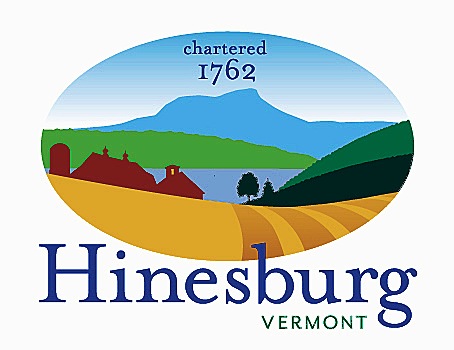 Economic Development CommitteeTown of Hinesburg10632 Route 116 Hinesburg VT 05461802.482.2281  |  hinesburg.org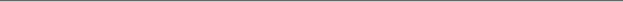 Meeting Agenda – September 11, 2023 at 5:30Town Hall – 1st floor Conference RoomCall to order										5:30 PMAdditions/Deletions to agenda							5:30 PMFollow-up and next steps from business forum.  					5:40 PMDiscuss how to prioritize the Commons.  						5:50 PMDiscuss recreation economy								6:05 PMDiscuss RLF marketing next steps							6:25 PMOther business/Community input							6:25 PMAdjourn										6:30 PM